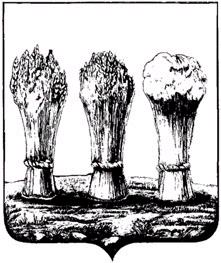 О внесении изменений в постановление администрации города Пензы от 03.10.2019 № 1915/2 «Об утверждении муниципальной программы города Пензы «Социальная поддержка и социальное обслуживание граждан в городе Пензе на 2020-2026 годы»  В соответствии с постановлением администрации города Пензы                      от 19.12.2013 № 1527 «Об утверждении порядка разработки, реализации и оценки эффективности муниципальных программ города Пензы» и руководствуясь ст. 33 Устава города Пензы,  Администрация города Пензы постановляет:Внести в приложение к постановлению администрации города Пензы от 03.10.2019 № 1915/2 «Об утверждении муниципальной программы города Пензы «Социальная поддержка и социальное обслуживание граждан в городе Пензе на 2020-2026 годы» (далее – Программа) следующие изменения:Пункт «Объемы бюджетных ассигнований программы» паспорта Программы изложить в следующей редакции: «»;1.2. В подразделе 10.2. «Подпрограмма 2 «Социальная поддержка граждан пожилого возраста и инвалидов, семей с детьми города Пензы» раздела 10 «Характеристика подпрограмм муниципальной программы» Программы (далее – подпрограмма 2):1.2.1. Пункт «Объем и источники финансирования подпрограммы (по годам)» паспорта подпрограммы 2 изложить в следующей редакции:«»;1.2.2. Пункт 10.2.6. «Объем финансовых ресурсов, необходимых для реализации подпрограммы 2» подпрограммы 2 изложить в следующей редакции:«10.2.6. Объем финансовых ресурсов, необходимых для реализации подпрограммы 2Общий объем финансирования составит 1 844 794,1 тыс. рублей, в том числе:- за счет бюджета города Пензы – 94 790,2 тыс. рублей;- за счет межбюджетных трансфертов из бюджета Пензенской области – 1 750 003,9 тыс. рублей.»;1.3. В подразделе 10.5. «Подпрограмма 5 «Организация обеспечения детским лечебным питанием и диетическими пищевыми продуктами» раздела 10 «Характеристика подпрограмм муниципальной программы» Программы (далее – подпрограмма 5):1.3.1. Пункт «Объем и источники финансирования подпрограммы (по годам)» паспорта подпрограммы 5 изложить в следующей редакции:«»;1.3.2. Пункт 10.5.6. «Объем финансовых ресурсов, необходимых для реализации подпрограммы 5» подпрограммы 5 изложить в следующей редакции:«10.5.6. Объем финансовых ресурсов, необходимых для реализации подпрограммы 5Общий объем финансирования подпрограммы составит 399 722,1 тыс. рублей, в том числе:- за счет средств бюджета города Пензы – 397 038,3 тыс. рублей;- за счет межбюджетных трансфертов из бюджета Пензенской области                – 2 683,8 тыс. рублей.»;1.4. Приложение № 2 «Перечень мероприятий муниципальной программы города Пензы «Социальная поддержка и социальное обслуживание граждан в городе Пензе на 2020-2026 годы» к Программе изложить в новой редакции согласно приложению № 1 к настоящему постановлению;1.5. Приложение № 4 «Ресурсное обеспечение реализации муниципальной программы города Пензы «Социальная поддержка и социальное обслуживание граждан в городе Пензе на 2020-2026 годы» за счет всех источников финансирования» к Программе изложить в новой редакции согласно приложению № 2 к настоящему постановлению;1.6. Приложение № 13 «Прогноз сводных показателей муниципальных заданий на оказание муниципальных услуг (выполнение работ) муниципальными учреждениями, подведомственными Социальному управлению города Пензы, по муниципальной программе города Пензы «Социальная поддержка и социальное обслуживание граждан в городе Пензе на 2020-2026 годы» к Программе изложить в новой редакции согласно приложению № 3 к настоящему постановлению;1.7. Приложение № 15 «План реализации муниципальной программы города Пензы «Социальная поддержка и социальное обслуживание граждан в городе Пензе на 2020-2026 годы» на 2020 год» к Программе изложить в новой редакции согласно приложению № 4 к настоящему постановлению.2. Настоящее постановление действует в части, не противоречащей решению Пензенской городской Думы о бюджете города Пензы на очередной финансовый год и плановый период.3. Информационно-аналитическому отделу администрации города Пензы опубликовать настоящее постановление в муниципальной газете «Пенза» и разместить на официальном сайте администрации города Пензы в информационно-коммуникационной сети Интернет.4. Контроль за исполнением настоящего постановления возложить на заместителя главы администрации города по социальной политике и развитию местного самоуправления, начальника Социального управления города Пензы. Объемы бюджетных ассигнований программыОбщий объём финансирования муниципальнойОбщий объём финансирования муниципальнойОбщий объём финансирования муниципальнойОбщий объём финансирования муниципальнойОбщий объём финансирования муниципальнойОбщий объём финансирования муниципальнойОбщий объём финансирования муниципальнойОбщий объём финансирования муниципальнойОбщий объём финансирования муниципальнойОбщий объём финансирования муниципальнойОбщий объём финансирования муниципальнойОбщий объём финансирования муниципальнойОбъемы бюджетных ассигнований программыпрограммыпрограммы15 981 637,1317015 981 637,1317015 981 637,1317015 981 637,1317015 981 637,13170тыс. рублей, в том числе:тыс. рублей, в том числе:тыс. рублей, в том числе:тыс. рублей, в том числе:тыс. рублей, в том числе:Объемы бюджетных ассигнований программы2020 год –2020 год –2020 год –2 443 480,009692 443 480,009692 443 480,009692 443 480,009692 443 480,009692 443 480,00969тыс. рублей;тыс. рублей;тыс. рублей;Объемы бюджетных ассигнований программы2021 год –2021 год –2021 год –2 613 450,022622 613 450,022622 613 450,022622 613 450,022622 613 450,022622 613 450,02262тыс. рублей;тыс. рублей;тыс. рублей;Объемы бюджетных ассигнований программы2022 год –2022 год –2022 год –2 668 729,299392 668 729,299392 668 729,299392 668 729,299392 668 729,299392 668 729,29939тыс. рублей;тыс. рублей;тыс. рублей;Объемы бюджетных ассигнований программы2023 год –2023 год –2023 год –2 063 994,452 063 994,452 063 994,45тыс. рублей;тыс. рублей;тыс. рублей;тыс. рублей;тыс. рублей;тыс. рублей;Объемы бюджетных ассигнований программы2024 год –2024 год –2024 год –2 063 994,452 063 994,452 063 994,45тыс. рублей;тыс. рублей;тыс. рублей;тыс. рублей;тыс. рублей;тыс. рублей;Объемы бюджетных ассигнований программы2025 год –2025 год –2025 год –2 063 994,452 063 994,452 063 994,45тыс. рублей;тыс. рублей;тыс. рублей;тыс. рублей;тыс. рублей;тыс. рублей;Объемы бюджетных ассигнований программы2026 год –2026 год –2026 год –2 063 994,452 063 994,452 063 994,45тыс. рублей;тыс. рублей;тыс. рублей;тыс. рублей;тыс. рублей;тыс. рублей;Объемы бюджетных ассигнований программы- за счёт средств бюджета города Пензы –              - за счёт средств бюджета города Пензы –              - за счёт средств бюджета города Пензы –              - за счёт средств бюджета города Пензы –              - за счёт средств бюджета города Пензы –              - за счёт средств бюджета города Пензы –              - за счёт средств бюджета города Пензы –              - за счёт средств бюджета города Пензы –              - за счёт средств бюджета города Пензы –              - за счёт средств бюджета города Пензы –              - за счёт средств бюджета города Пензы –              - за счёт средств бюджета города Пензы –              Объемы бюджетных ассигнований программы790 232,9тыс. рублей, в том числе:тыс. рублей, в том числе:тыс. рублей, в том числе:тыс. рублей, в том числе:тыс. рублей, в том числе:тыс. рублей, в том числе:тыс. рублей, в том числе:тыс. рублей, в том числе:тыс. рублей, в том числе:тыс. рублей, в том числе:тыс. рублей, в том числе:Объемы бюджетных ассигнований программы2020 год –2020 год –2020 год –114 579,5114 579,5тыс. рублей;тыс. рублей;тыс. рублей;тыс. рублей;тыс. рублей;тыс. рублей;тыс. рублей;Объемы бюджетных ассигнований программы2021 год –2021 год –2021 год –112 178,2112 178,2тыс. рублей;тыс. рублей;тыс. рублей;тыс. рублей;тыс. рублей;тыс. рублей;тыс. рублей;Объемы бюджетных ассигнований программы2022 год –2022 год –2022 год –113 468,0113 468,0тыс. рублей;тыс. рублей;тыс. рублей;тыс. рублей;тыс. рублей;тыс. рублей;тыс. рублей;Объемы бюджетных ассигнований программы2023 год –2023 год –2023 год –112 501,8112 501,8тыс. рублей;тыс. рублей;тыс. рублей;тыс. рублей;тыс. рублей;тыс. рублей;тыс. рублей;Объемы бюджетных ассигнований программы2024 год –2024 год –2024 год –112 501,8112 501,8тыс. рублей;тыс. рублей;тыс. рублей;тыс. рублей;тыс. рублей;тыс. рублей;тыс. рублей;Объемы бюджетных ассигнований программы2025 год –2025 год –2025 год –112 501,8112 501,8тыс. рублей;тыс. рублей;тыс. рублей;тыс. рублей;тыс. рублей;тыс. рублей;тыс. рублей;Объемы бюджетных ассигнований программы2026 год –2026 год –2026 год –112 501,8112 501,8тыс. рублей;тыс. рублей;тыс. рублей;тыс. рублей;тыс. рублей;тыс. рублей;тыс. рублей;Объемы бюджетных ассигнований программы- за счет средств межбюджетных трансфертов из- за счет средств межбюджетных трансфертов из- за счет средств межбюджетных трансфертов из- за счет средств межбюджетных трансфертов из- за счет средств межбюджетных трансфертов из- за счет средств межбюджетных трансфертов из- за счет средств межбюджетных трансфертов из- за счет средств межбюджетных трансфертов из- за счет средств межбюджетных трансфертов из- за счет средств межбюджетных трансфертов из- за счет средств межбюджетных трансфертов из- за счет средств межбюджетных трансфертов изОбъемы бюджетных ассигнований программыфедерального бюджетафедерального бюджетафедерального бюджетафедерального бюджета5 379 170,800605 379 170,800605 379 170,800605 379 170,800605 379 170,800605 379 170,80060тыс. руб., тыс. руб., Объемы бюджетных ассигнований программыв том числе:в том числе:в том числе:в том числе:в том числе:в том числе:в том числе:в том числе:в том числе:в том числе:в том числе:в том числе:Объемы бюджетных ассигнований программы2020 год –2020 год –2020 год –976 546,17542976 546,17542976 546,17542976 546,17542976 546,17542тыс. рублей;тыс. рублей;тыс. рублей;тыс. рублей;Объемы бюджетных ассигнований программы2021 год –2021 год –2021 год –1 132 956,744921 132 956,744921 132 956,744921 132 956,744921 132 956,744921 132 956,74492тыс. рублей;тыс. рублей;тыс. рублей;Объемы бюджетных ассигнований программы2022 год –2022 год –2022 год –1 243 486,280261 243 486,280261 243 486,280261 243 486,280261 243 486,280261 243 486,28026тыс. рублей;тыс. рублей;тыс. рублей;Объемы бюджетных ассигнований программы2023 год –2023 год –2023 год –506 545,4506 545,4тыс. рублей;тыс. рублей;тыс. рублей;тыс. рублей;тыс. рублей;тыс. рублей;тыс. рублей;Объемы бюджетных ассигнований программы2024 год –2024 год –2024 год –506 545,4506 545,4тыс. рублей;тыс. рублей;тыс. рублей;тыс. рублей;тыс. рублей;тыс. рублей;тыс. рублей;Объемы бюджетных ассигнований программы2025 год –2025 год –2025 год –506 545,4506 545,4тыс. рублей;тыс. рублей;тыс. рублей;тыс. рублей;тыс. рублей;тыс. рублей;тыс. рублей;Объемы бюджетных ассигнований программы2026 год –2026 год –2026 год –506 545,4506 545,4тыс. рублей;тыс. рублей;тыс. рублей;тыс. рублей;тыс. рублей;тыс. рублей;тыс. рублей;Объемы бюджетных ассигнований программы- за счет средств межбюджетных трансфертов из- за счет средств межбюджетных трансфертов из- за счет средств межбюджетных трансфертов из- за счет средств межбюджетных трансфертов из- за счет средств межбюджетных трансфертов из- за счет средств межбюджетных трансфертов из- за счет средств межбюджетных трансфертов из- за счет средств межбюджетных трансфертов из- за счет средств межбюджетных трансфертов из- за счет средств межбюджетных трансфертов из- за счет средств межбюджетных трансфертов из- за счет средств межбюджетных трансфертов изОбъемы бюджетных ассигнований программыбюджета Пензенской области –бюджета Пензенской области –бюджета Пензенской области –бюджета Пензенской области –бюджета Пензенской области –бюджета Пензенской области –бюджета Пензенской области –бюджета Пензенской области –бюджета Пензенской области –9 812 233,431109 812 233,43110тыс. Объемы бюджетных ассигнований программыруб.,в том числе:руб.,в том числе:руб.,в том числе:руб.,в том числе:руб.,в том числе:руб.,в том числе:руб.,в том числе:руб.,в том числе:руб.,в том числе:руб.,в том числе:руб.,в том числе:руб.,в том числе:Объемы бюджетных ассигнований программы2020 год –2020 год –2020 год –1 352 354,334271 352 354,334271 352 354,334271 352 354,334271 352 354,334271 352 354,33427тыс. рублей;тыс. рублей;тыс. рублей;Объемы бюджетных ассигнований программы2021 год –2021 год –2021 год –1 368 315,077701 368 315,077701 368 315,077701 368 315,077701 368 315,077701 368 315,07770тыс. рублей;тыс. рублей;тыс. рублей;Объемы бюджетных ассигнований программы2022 год –2022 год –2022 год –1 311 775,019131 311 775,019131 311 775,019131 311 775,019131 311 775,019131 311 775,01913тыс. рублей;тыс. рублей;тыс. рублей;Объемы бюджетных ассигнований программы2023 год –2023 год –2023 год –1 444 947,251 444 947,251 444 947,25тыс. рублей;тыс. рублей;тыс. рублей;тыс. рублей;тыс. рублей;тыс. рублей;Объемы бюджетных ассигнований программы2024 год –2024 год –2024 год –1 444 947,251 444 947,251 444 947,25тыс. рублей;тыс. рублей;тыс. рублей;тыс. рублей;тыс. рублей;тыс. рублей;Объемы бюджетных ассигнований программы2025 год –2025 год –2025 год –1 444 947,251 444 947,251 444 947,25тыс. рублей;тыс. рублей;тыс. рублей;тыс. рублей;тыс. рублей;тыс. рублей;Объемы бюджетных ассигнований программы2026 год –2026 год –2026 год –1 444 947,251 444 947,251 444 947,25тыс. рублей.тыс. рублей.тыс. рублей.тыс. рублей.тыс. рублей.тыс. рублей.Объем и источники финансирования подпрограммы (по годам)Общий объём финансирования муниципальнойОбщий объём финансирования муниципальнойОбщий объём финансирования муниципальнойОбщий объём финансирования муниципальнойОбщий объём финансирования муниципальнойОбщий объём финансирования муниципальнойОбщий объём финансирования муниципальнойОбщий объём финансирования муниципальнойОбщий объём финансирования муниципальнойОбъем и источники финансирования подпрограммы (по годам)программыпрограммы1 844 794,11 844 794,1тыс. рублей, в том числе:тыс. рублей, в том числе:тыс. рублей, в том числе:тыс. рублей, в том числе:тыс. рублей, в том числе:Объем и источники финансирования подпрограммы (по годам)2020 год –2020 год –2020 год –249 857,0249 857,0249 857,0тыс. рублей;тыс. рублей;тыс. рублей;Объем и источники финансирования подпрограммы (по годам)2021 год –2021 год –2021 год –263 077,7263 077,7263 077,7тыс. рублей;тыс. рублей;тыс. рублей;Объем и источники финансирования подпрограммы (по годам)2022 год –2022 год –2022 год –276 796,6276 796,6276 796,6тыс. рублей;тыс. рублей;тыс. рублей;Объем и источники финансирования подпрограммы (по годам)2023 год –2023 год –2023 год –263 765,7263 765,7263 765,7тыс. рублей;тыс. рублей;тыс. рублей;Объем и источники финансирования подпрограммы (по годам)2024 год –2024 год –2024 год –263 765,7263 765,7263 765,7тыс. рублей;тыс. рублей;тыс. рублей;Объем и источники финансирования подпрограммы (по годам)2025 год –2025 год –2025 год –263 765,7263 765,7263 765,7тыс. рублей;тыс. рублей;тыс. рублей;Объем и источники финансирования подпрограммы (по годам)2026 год –2026 год –2026 год –263 765,7263 765,7263 765,7тыс. рублей;тыс. рублей;тыс. рублей;Объем и источники финансирования подпрограммы (по годам)- за счёт средств бюджета города Пензы –              - за счёт средств бюджета города Пензы –              - за счёт средств бюджета города Пензы –              - за счёт средств бюджета города Пензы –              - за счёт средств бюджета города Пензы –              - за счёт средств бюджета города Пензы –              - за счёт средств бюджета города Пензы –              - за счёт средств бюджета города Пензы –              - за счёт средств бюджета города Пензы –              Объем и источники финансирования подпрограммы (по годам)94 790,2тыс. рублей, в том числе:тыс. рублей, в том числе:тыс. рублей, в том числе:тыс. рублей, в том числе:тыс. рублей, в том числе:тыс. рублей, в том числе:тыс. рублей, в том числе:тыс. рублей, в том числе:Объем и источники финансирования подпрограммы (по годам)2020 год –2020 год –2020 год –12 679,612 679,6тыс. рублей;тыс. рублей;тыс. рублей;тыс. рублей;Объем и источники финансирования подпрограммы (по годам)2021 год –2021 год –2021 год –10 240,810 240,8тыс. рублей;тыс. рублей;тыс. рублей;тыс. рублей;Объем и источники финансирования подпрограммы (по годам)2022 год –2022 год –2022 год –10 246,610 246,6тыс. рублей;тыс. рублей;тыс. рублей;тыс. рублей;Объем и источники финансирования подпрограммы (по годам)2023 год –2023 год –2023 год –15 405,815 405,8тыс. рублей;тыс. рублей;тыс. рублей;тыс. рублей;Объем и источники финансирования подпрограммы (по годам)2024 год –2024 год –2024 год –15 405,815 405,8тыс. рублей;тыс. рублей;тыс. рублей;тыс. рублей;Объем и источники финансирования подпрограммы (по годам)2025 год –2025 год –2025 год –15 405,815 405,8тыс. рублей;тыс. рублей;тыс. рублей;тыс. рублей;Объем и источники финансирования подпрограммы (по годам)2026 год –2026 год –2026 год –15 405,815 405,8тыс. рублей;тыс. рублей;тыс. рублей;тыс. рублей;Объем и источники финансирования подпрограммы (по годам)- за счет средств межбюджетных трансфертов из- за счет средств межбюджетных трансфертов из- за счет средств межбюджетных трансфертов из- за счет средств межбюджетных трансфертов из- за счет средств межбюджетных трансфертов из- за счет средств межбюджетных трансфертов из- за счет средств межбюджетных трансфертов из- за счет средств межбюджетных трансфертов из- за счет средств межбюджетных трансфертов изОбъем и источники финансирования подпрограммы (по годам)бюджета Пензенской области –бюджета Пензенской области –бюджета Пензенской области –бюджета Пензенской области –бюджета Пензенской области –бюджета Пензенской области –бюджета Пензенской области –1 750 003,9тыс. руб.,Объем и источники финансирования подпрограммы (по годам)в том числе:в том числе:в том числе:в том числе:в том числе:в том числе:в том числе:в том числе:в том числе:Объем и источники финансирования подпрограммы (по годам)2020 год –2020 год –2020 год –237 177,4237 177,4237 177,4тыс. рублей;тыс. рублей;тыс. рублей;Объем и источники финансирования подпрограммы (по годам)2021 год –2021 год –2021 год –252 836,9252 836,9252 836,9тыс. рублей;тыс. рублей;тыс. рублей;Объем и источники финансирования подпрограммы (по годам)2022 год –2022 год –2022 год –266 550,0266 550,0266 550,0тыс. рублей;тыс. рублей;тыс. рублей;Объем и источники финансирования подпрограммы (по годам)2023 год –2023 год –2023 год –248 359,9248 359,9248 359,9тыс. рублей;тыс. рублей;тыс. рублей;Объем и источники финансирования подпрограммы (по годам)2024 год –2024 год –2024 год –248 359,9248 359,9248 359,9тыс. рублей;тыс. рублей;тыс. рублей;Объем и источники финансирования подпрограммы (по годам)2025 год –2025 год –2025 год –248 359,9248 359,9248 359,9тыс. рублей;тыс. рублей;тыс. рублей;Объем и источники финансирования подпрограммы (по годам)2026 год –2026 год –2026 год –248 359,9248 359,9248 359,9тыс. рублей.тыс. рублей.тыс. рублей.Объем и источники финансирования подпрограммы (по годам)Общий объём финансирования муниципальнойОбщий объём финансирования муниципальнойОбщий объём финансирования муниципальнойОбщий объём финансирования муниципальнойОбщий объём финансирования муниципальнойОбщий объём финансирования муниципальнойОбщий объём финансирования муниципальнойОбщий объём финансирования муниципальнойОбщий объём финансирования муниципальнойОбъем и источники финансирования подпрограммы (по годам)программыпрограммы399 722,1399 722,1399 722,1тыс. рублей, в том числе:тыс. рублей, в том числе:тыс. рублей, в том числе:тыс. рублей, в том числе:Объем и источники финансирования подпрограммы (по годам)2020 год –2020 год –2020 год –51 531,351 531,351 531,3тыс. рублей;тыс. рублей;тыс. рублей;Объем и источники финансирования подпрограммы (по годам)2021 год –2021 год –2021 год –53 941,453 941,453 941,4тыс. рублей;тыс. рублей;тыс. рублей;Объем и источники финансирования подпрограммы (по годам)2022 год –2022 год –2022 год –55 064,655 064,655 064,6тыс. рублей;тыс. рублей;тыс. рублей;Объем и источники финансирования подпрограммы (по годам)2023 год –2023 год –2023 год –59 796,259 796,259 796,2тыс. рублей;тыс. рублей;тыс. рублей;Объем и источники финансирования подпрограммы (по годам)2024 год –2024 год –2024 год –59 796,259 796,259 796,2тыс. рублей;тыс. рублей;тыс. рублей;Объем и источники финансирования подпрограммы (по годам)2025 год –2025 год –2025 год –59 796,259 796,259 796,2тыс. рублей;тыс. рублей;тыс. рублей;Объем и источники финансирования подпрограммы (по годам)2026 год –2026 год –2026 год –59 796,259 796,259 796,2тыс. рублей;тыс. рублей;тыс. рублей;Объем и источники финансирования подпрограммы (по годам)- за счёт средств бюджета города Пензы –              - за счёт средств бюджета города Пензы –              - за счёт средств бюджета города Пензы –              - за счёт средств бюджета города Пензы –              - за счёт средств бюджета города Пензы –              - за счёт средств бюджета города Пензы –              - за счёт средств бюджета города Пензы –              - за счёт средств бюджета города Пензы –              - за счёт средств бюджета города Пензы –              Объем и источники финансирования подпрограммы (по годам)397 038,3тыс. рублей, в том числе:тыс. рублей, в том числе:тыс. рублей, в том числе:тыс. рублей, в том числе:тыс. рублей, в том числе:тыс. рублей, в том числе:тыс. рублей, в том числе:тыс. рублей, в том числе:Объем и источники финансирования подпрограммы (по годам)2020 год –2020 год –2020 год –50 636,750 636,750 636,7тыс. рублей;тыс. рублей;тыс. рублей;Объем и источники финансирования подпрограммы (по годам)2021 год –2021 год –2021 год –53 046,853 046,853 046,8тыс. рублей;тыс. рублей;тыс. рублей;Объем и источники финансирования подпрограммы (по годам)2022 год –2022 год –2022 год –54 170,054 170,054 170,0тыс. рублей;тыс. рублей;тыс. рублей;Объем и источники финансирования подпрограммы (по годам)2023 год –2023 год –2023 год –59 796,259 796,259 796,2тыс. рублей;тыс. рублей;тыс. рублей;Объем и источники финансирования подпрограммы (по годам)2024 год –2024 год –2024 год –59 796,259 796,259 796,2тыс. рублей;тыс. рублей;тыс. рублей;Объем и источники финансирования подпрограммы (по годам)2025 год –2025 год –2025 год –59 796,259 796,259 796,2тыс. рублей;тыс. рублей;тыс. рублей;Объем и источники финансирования подпрограммы (по годам)2026 год –2026 год –2026 год –59 796,259 796,259 796,2тыс. рублей;тыс. рублей;тыс. рублей;Объем и источники финансирования подпрограммы (по годам)- за счет средств межбюджетных трансфертов из- за счет средств межбюджетных трансфертов из- за счет средств межбюджетных трансфертов из- за счет средств межбюджетных трансфертов из- за счет средств межбюджетных трансфертов из- за счет средств межбюджетных трансфертов из- за счет средств межбюджетных трансфертов из- за счет средств межбюджетных трансфертов из- за счет средств межбюджетных трансфертов изОбъем и источники финансирования подпрограммы (по годам)бюджета Пензенской области –бюджета Пензенской области –бюджета Пензенской области –бюджета Пензенской области –бюджета Пензенской области –бюджета Пензенской области –бюджета Пензенской области –2 683,8тыс. руб.,Объем и источники финансирования подпрограммы (по годам)в том числе:в том числе:в том числе:в том числе:в том числе:в том числе:в том числе:в том числе:в том числе:Объем и источники финансирования подпрограммы (по годам)2020 год –2020 год –2020 год –894,6тыс. рублей;тыс. рублей;тыс. рублей;тыс. рублей;тыс. рублей;Объем и источники финансирования подпрограммы (по годам)2021 год –2021 год –2021 год –894,6тыс. рублей;тыс. рублей;тыс. рублей;тыс. рублей;тыс. рублей;Объем и источники финансирования подпрограммы (по годам)2022 год –2022 год –2022 год –894,6тыс. рублей;тыс. рублей;тыс. рублей;тыс. рублей;тыс. рублей;Глава администрации городаА.В. Лузгин 